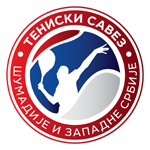 TENISKI SAVEZ ŠUMADIJE I ZAPADNE SRBIJE                         Srbija 36000 KraljevoSkupština Teniskog saveza Šumadije i zapadne Srbije zakazuje se za  20.04.2019.godine sa početkom u 12 časova, Restoran ``Kod Dragiše‚‚ ,ulica Bulevar Oslobodilaca Čačka broj 1, 32000 Čačak.Dnevni red:Usvajanje zapisnika sa prethodne sedniceUsvajanje finansiskog izveštaja I izveštaja o radu u prethodnom periodPromena adrese TSŠizSUsvajanje novog statuta, usklađivanje statuta po novom zakonu o sportuIzbor predsednika skupštineIzbor predsednika TSŠizSIzbor potpredsenika TSŠizSIzbor članova upravnog odboraIzbor predsednika Nadzornog odbora I 2 članaSve gore navedeno proističe iz člana 21.statuta TSŠizS U Kraljevu                                                      Predsednik UO i TSŠizS Dana 03.04.2019.godine                                 Petronijević Predrag